FORMULÁRIO III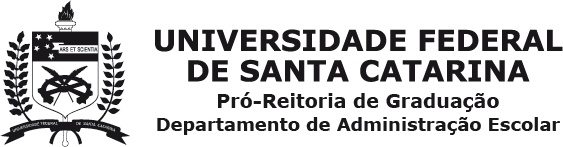   Assinale sua modalidade de ingresso: (  )  SISU   (  )VESTIBULAR  (  ) REOPÇÃO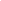              DECLARAÇÃO DE AGRICULTOREu, 					, (estado civil) 	,  inscrito  no   CPF  sob  o  nº 	. 	. 	- 		,RG nº 	,	residente	e	domiciliado	no endereço 					,nº 		,complemento 		bairro	 	,município de 		, estado 			, possuindo uma área de terra com total de 		hectares, com área plantada de	hectares, obtendo rendimentos mensais médios nos meses* de _______, ______ e _______ do ano de ______ de R$			, referente à produção de 				________________ .Total bruto em R$ _ 	                              _____________________,            de___________________de___________.   ______________________________________________________                                             Assinatura do(a) Declarante  (conforme documento de identificação apresentado)     *Os meses de referência estão dispostos na portaria de matrícula do seu processo seletivo.Código Penal: Estelionato: Art. 171 – Obter, para si ou para outrem, vantagem ilícita, em prejuízo alheio, induzindo ou mantendo alguém em erro, mediante artifício, ardil, ou qualquer outro meio fraudulento. Pena: reclusão, de um a cinco anos, e multa. Falsidade Ideológica: Art. 299 – Omitir, em documento público ou particular, declaração que dele devia constar, ou nele inserir ou fazer inserir declaração falsa ou diversa da que devia ser descrita, com o fim de prejudicar direito, criar obrigação ou alterar a verdade sobre fato juridicamente relevante. Pena: reclusão de um a cinco anos, e multa, se o documento é público, e reclusão de um a três anos, e multa, se o documento é particular.MilhoLeiteÁrea plantada em ha:Número de vacas de leite:Sacos produzidos por ha:Média produção leite por mês:FumoSuínosÁrea plantada em ha:Número de matrizes:Kg produzidos por ha:Kg vendidos por ano:TrigoBovinosÁrea plantada em ha:Número de bovinos:Sacos produzidos por ha:KG vendidos por ano:SojaOutrosÁrea plantada em ha:Sacos produzidos por ha: